Túrakód: BB-et_5,9_g	/ Táv.: 5,9	/	Frissítve: 2023-04-06Túranév: Balogh Béla emléktúra / Híd-kör 5,9 km / gyalogLeírás:Emléktúránk 1 résztávból áll. 
Teljesítése 2 ellenőrzőpont-igazolást igényel. A rajt és a cél ugyanott, de más QR-kóddal található: Rajt (rendezvény) / 501QR /, Cél (rendezvény) / 502QR / N46 40.453 E20 13.256. 1. résztáv: /Rajt (rendezvény) - Cél (rendezvény)/A rajt QR-kód beolvasását követően jobbra (ÉNY) a Strand irányába induljunk az úton.Aki navigációs eszköz nélkül, leírás alapján teljesíti a túrát az a „kék halacska” jelzését követve haladjon a Strand területén keresztül. Az ösvénymentén a közúti híd alá vezet a jelzés. Innen az úton kell kimenni a töltésre, majd visszafelé haladni.
A „macskaköves” lejárón jobbra fordulva (NY) jutunk vissza a Csónakházhoz.
A kiindulópontnál van a célterület is.Ne felejtsük el, befutáskor is kezelnünk kell a teljesítésigazolást! Feldolgozta: 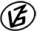 Tapasztalataidat, élményeidet őrömmel fogadjuk! 
(Fotó és videó anyagokat is várunk.)